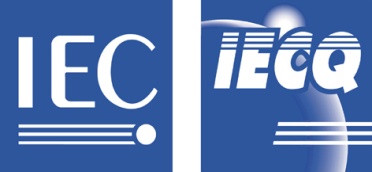 国际电工委员会质量评定体系 (IECQ)涵盖电子元器件、组装件、相关物料和过程IECQ有关规则及详情，请访问 www.iecq.orgIECQ 符合性证书有害物质过程管理IECQ 证书号码: XXXIECQ-H DNVCN 16.0021发出序号:1状态:当前取代: XXX发行日期: 2016/05/10原发出日期:2013/05/20认证机构文件号码: XXXPRC-HSPM-2089失效日期:  2019/05/19适用于:欧盟指令 2011/65/EU ("RoHS") 及相关修改欧盟指令 2012/19/EU ("WEEE") 顾客规定的要求志超科技(遂宁)有限公司四川省遂宁市工业园区过军大道以南, 南津路西侧该组织已制定和实施有害物质过程管理程序和相关过程，经审核，发现这些程序及过程符合适用的IECQ HSPM组织批准要求，即IEC电子元器件质量评定体系（IECQ）的基本规则IECQ 01和程序规则IECQ 03-5 “IECQ 有害物质过程管理”，以及IECQ规范：IECQ QC080000:2012 - 有害物质过程管理体系要求此证书适用于以下活动范围內的所有电子元器件、组裝件、相关物料和过程： 印刷电路板之制造由认证机构签发: DNV GL Business Assurance (China) Co., Ltd.由认证机构签发: DNV GL Business Assurance (China) Co., Ltd.由认证机构签发: DNV GL Business Assurance (China) Co., Ltd.由认证机构签发: DNV GL Business Assurance (China) Co., Ltd.由认证机构签发: DNV GL Business Assurance (China) Co., Ltd.BLD.9, NO.1591, Hongqiao RD.,
Changning Dist., Shanghai 200336,
China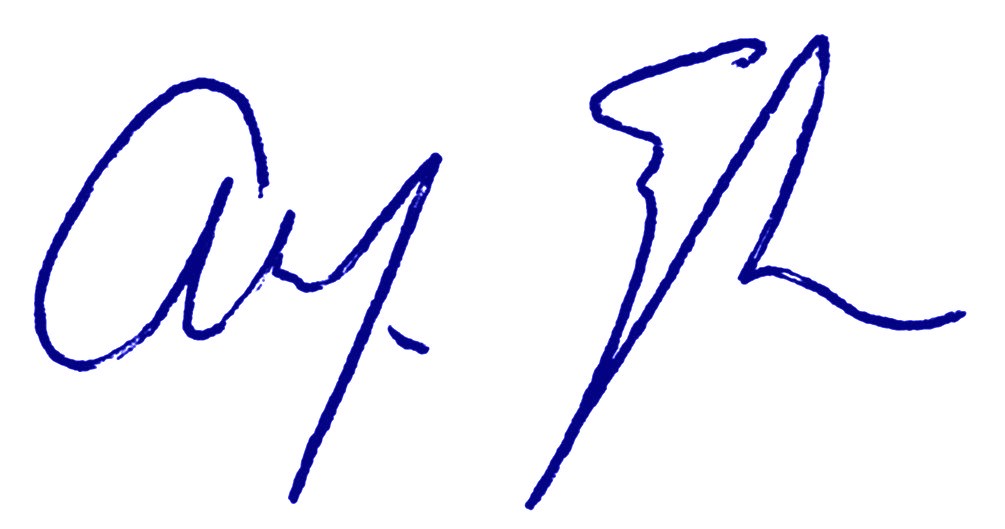 授权人: Al EnglerBLD.9, NO.1591, Hongqiao RD.,
Changning Dist., Shanghai 200336,
China授权人: Al Engler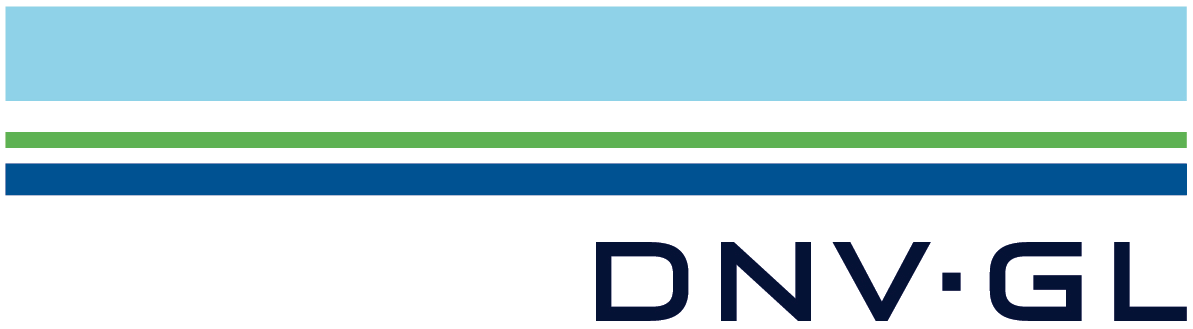 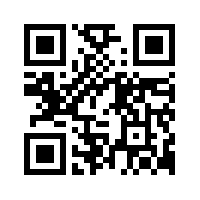 此证书的有效性由签发证书的IECQ认证机构通过持续实施监督审核来保持。依照IECQ系统程序规则，此符合性证书有可能会被暫停或撤销。此证书及任何日程安排只能完整复制。此证书不可转让，其所有权归属为IECQ的证书签发机构。可访问www.iecq.org验证此证书的状态及真实性。此证书的有效性由签发证书的IECQ认证机构通过持续实施监督审核来保持。依照IECQ系统程序规则，此符合性证书有可能会被暫停或撤销。此证书及任何日程安排只能完整复制。此证书不可转让，其所有权归属为IECQ的证书签发机构。可访问www.iecq.org验证此证书的状态及真实性。此证书的有效性由签发证书的IECQ认证机构通过持续实施监督审核来保持。依照IECQ系统程序规则，此符合性证书有可能会被暫停或撤销。此证书及任何日程安排只能完整复制。此证书不可转让，其所有权归属为IECQ的证书签发机构。可访问www.iecq.org验证此证书的状态及真实性。此证书的有效性由签发证书的IECQ认证机构通过持续实施监督审核来保持。依照IECQ系统程序规则，此符合性证书有可能会被暫停或撤销。此证书及任何日程安排只能完整复制。此证书不可转让，其所有权归属为IECQ的证书签发机构。可访问www.iecq.org验证此证书的状态及真实性。此证书的有效性由签发证书的IECQ认证机构通过持续实施监督审核来保持。依照IECQ系统程序规则，此符合性证书有可能会被暫停或撤销。此证书及任何日程安排只能完整复制。此证书不可转让，其所有权归属为IECQ的证书签发机构。可访问www.iecq.org验证此证书的状态及真实性。此证书的有效性由签发证书的IECQ认证机构通过持续实施监督审核来保持。依照IECQ系统程序规则，此符合性证书有可能会被暫停或撤销。此证书及任何日程安排只能完整复制。此证书不可转让，其所有权归属为IECQ的证书签发机构。可访问www.iecq.org验证此证书的状态及真实性。